คำนำ	ตามพระราชบัญญัติสภาตำบลและองค์การบริหารส่วนตำบล พ.ศ. ๒๕๓๗  แก้ไขเพิ่มเติม(ฉบับที่ ๖)พ.ศ. ๒๕๕๒ มาตรา ๕๘/๕ วรรค ๕ ซึ่งกำหนดให้นายกองค์การบริหารส่วนตำบลจัดทำรายงานแสดงผลการปฏิบัติงานตามนโยบายที่ได้แถลงไว้ต่อสภาองค์การบริหารส่วนตำบล เป็นประจำทุกปี ภายในเดือนธันวาคม และปิดประกาศโดยเปิดเผย ณ ที่ทำการองค์การบริหารส่วนตำบล และตามระเบียบกระทรวงมหาดไทย ว่าด้วยการจัดทำแผนพัฒนาขององค์กรปกครองส่วนท้องถิ่น พ.ศ. ๒๕๔๘ ข้อ ๓๐(๔) กำหนดให้ผู้บริหารท้องถิ่นเสนอผลการติดตามและประเมินผลต่อสภาท้องถิ่น คณะกรรมการพัฒนาท้องถิ่น และประกาศผลการติดตามและประเมินผลแผนพัฒนาให้ประชาชนในท้องถิ่นทราบโดยทั่วกันอย่างน้อยปีละหนึ่งครั่งภายในเดือนธันวาคม ของทุกปี ทั้งนี้ให้ปิดประกาศโดยเปิดเผยไม่น้อยกว่า ๓๐ วัน นั้น	ทั้งนี้  ได้ครบกำหนดระยะเวลาที่นายกองค์การบริหารส่วนตำบลคลองขนาก ต้องจัดทำรายงานแสดงผลการปฏิบัติงานตามนโยบายที่ได้แถลงไว้  จึงขอรายงานผลการปฏิบัติงานประจำปี ๒๕63 และสรุปผลรายงานเสนอผู้บริหารท้องถิ่น คณะกรรมการพัฒนาท้องถิ่น และประชาชนรับทราบโดยทั่วกัน                                                                                         ชูชาติ  อินทร์ใย								  (นายชูชาติ  อินทร์ใย)							นายกองค์การบริหารส่วนตำบลคลองขนากสารบัญ											หน้า๑.บทนำ											   ๑๒.วิสัยทัศน์ขององค์การบริหารส่วนตำบลคลองขนาก					   ๒๓.ผลการดำเนินงานประจำปีงบประมาณ ๒๕63						   ๔๔.ยุทธศาสตร์การพัฒนาตามแผนพัฒนาสามปี (๒๕61-๒๕๖4)	๔.๑ ยุทธศาสตร์การพัฒนาด้านโครงสร้างพื้นฐาน	๔.๒ ยุทธศาสตร์การพัฒนาด้านสังคมและพัฒนาคุณภาพชีวิต	๔.๓ ยุทธศาสตร์การพัฒนาด้านเศรษฐกิจ	๔.๔ ยุทธศาสตร์การพัฒนาด้านทรัพยากรธรรมชาติและสิ่งแวดล้อม	๔.๕ ยุทธศาสตร์การพัฒนาองค์กรและการบริหารจัดการที่ดี๔. รายงานทางการเงิน รายรับ – รายจ่าย ประจำปีงบประมาณ พ.ศ. ๒563บทนำรายงานผลการปฏิบัติงานตามนโยบาย ประจำปี  2563ขององค์การบริหารส่วนตำบลคลองขนาก  อำเภอวิเศษชัยชาญ  จังหวัดอ่างทอง	ตามพระราชบัญญัติสภาตำบลและองค์การบริหารส่วนตำบล พ.ศ.  2537 แก้ไขเพิ่มเติม (ฉบับที่ 6) พ.ศ. 2552ตามมาตรา 58/5  ให้นายกองค์การบริหารส่วนตำบลจัดทำรายงานแสงผลการปฏิบัติงานตามนโยบายที่ได้แถลงไว้ต่อสภาองค์การบริหารส่วนตำบลเป็นประจำทุกปี    คำแถลงนโยบายของนายกองค์การบริหารส่วนตำบลและรายงานแสดงผลการปฏิบัติตามนโยบาย ให้ประกาศไว้โดยเปิดเผย ณ ที่ทำการองค์การบริหารส่วนตำบลและระเบียบกระทรวงมหาดไทยว่าด้วยการจัดทำแผนพัฒนาองค์กรปกครองส่วนท้องถิ่น     พ.ศ. 2548 และแก้ไขเพิ่มเติม (ฉบับที่ 3 ) พ.ศ. 2561 ข้อ 12 (3) กำหนดให้ผู้บริหารองค์กรปกครองส่วนท้องถิ่นเสนอผลการติดตามและประเมินผลแผนพัฒนาให้ประชาชนทราบโดยทั่วไปอย่างน้อยปีละหนึ่งครั้ง ภายในเดือนธันวาคมของทุกปี	 ดังนั้น เพื่อให้การปฏิบัติงานตามนโยบายของผู้บริหารท้องถิ่นเป็นไปด้วยความเรียบร้อย และตามระเบียบกระทรวงมหาดไทยว่าด้วยการจัดทำแผนพัฒนาองค์กรปกครองส่วนท้องถิ่น พ.ศ.2548 ข้อ 12 (3) องค์การบริหารส่วนตำบลคลองขนาก จึงขอประกาศผลการดำเนินงานการจัดทำงบประมาณ การใช้จ่าย และผลการดำเนินงาน รวมทั้งการติดตามและประเมินผลแผนพัฒนาท้องถิ่นในรอบปีงบประมาณ พ.ศ. 2562  มาเพื่อให้ประชาชนได้มีส่วนร่วมในการตรวจสอบ และกำกับการบริหารจัดการองค์การบริหารส่วนตำบลคลองขนาก	 ทั้งนี้ หากประชาชนทุกท่านหรือส่วนราชการต่างๆที่เกี่ยวข้องมีข้อสงสัยหรือมีความประสงค์จะเสนอความคิดเห็นหรือข้อเสนอแนะ การบริหารงานขององค์การบริหารส่วนตำบลคลองขนาก  สามารถติดต่อสอบถามข้อมูลเพิ่มเติมได้ที่องค์การบริหารส่วนตำบลคลองขนาก   หรือแจ้งผ่านผู้บริหารองค์การบริหารส่วนตำบล   คลองขนากทราบ เพื่อจะได้พิจารณาการวางแผนพัฒนาและปรับปรุงการดำเนินการตอบสนองความต้องการของประชาชนในพื้นที่ในระยะต่อไปแผนยุทธศาสตร์การพัฒนา พ.ศ. ๒๕๖๑-๒๕๖๔	 				1วิสัยทัศน์ (Vison)    	วิสัยทัศน์  คือ 	“พัฒนาองค์การบริหารส่วนตำบลคลองขนาก ราษฎร รัฐร่วมกันพัฒนา ให้เป็นเมืองที่น่าอยู่ ประชาชนมีคุณภาพชีวิตที่ดี ชุมชนเข้มแข็ง ส่งเสริมเศรษฐกิจพอเพียง”พันธกิจ (Mission)  ขององค์การบริหารส่วนตำบลคลองขนาก มีดังนี้		๑.จัดหาและปรับปรุงระบบสาธารณูปโภคให้ได้มาตรฐานและเพียงพอกับความต้องการ		๒.ส่งเสริมและสนับสนุนการประกอบอาชีพทั้งภาคเกษตรกรรมและอุตสาหกรรม		๓.พัฒนางานด้นสาธารณสุขเพื่อสุขภาพที่ดีของประชาชน		๔.พัฒนาระบบการศึกษาทั้งในและนอกระบบ		๕.ส่งเสริมความสามัคคีในชุมชน และสนับสนุนประเพณีท้องถิ่น		๖.พัฒนาระบบการบริหารจัดการโดยเน้นการมีส่วนร่วมของประชาชน		๗.พัฒนา และอนุรักษ์ทรัพยากรธรรมชาติและสิ่งแวดล้อมยุทธศาสตร์การพัฒนา องค์การบริหารส่วนตำบลคลองขนาก ได้กำหนดยุทธศาสตร์และแนวทางการพัฒนาไว้ ๕ ยุทธศาสตร์ ดังนี้ยุทธศาสตร์ที่ 1 การพัฒนาด้านโครงสร้างพื้นฐานก่อสร้าง ปรับปรุง บำรุงรักษา ถนน สะพาน ทางเท้าและทางระบายน้ำก่อสร้างปรับปรุงบำรุงรักษา ขยายเขตระบประปาหมู่บ้านให้ได้มาตราฐานส่งเสริมสนับสนุนด้านสาธารณูปโภค สาธารณูปการในพื้นที่ปรับปรุงบำรุงรักษา ดูแลความปลอดภัยทางถนนยุทธศาสตร์ที่ 2  การพัฒนาด้านสังคมและพัฒนาคุณภาพชีวิตส่งเสริมการศึกษา และสนับสนุนการจัดการศึกษา เด็ก  เยาวชน ส่งเสริมสนับสนุน การอนุรักษ์ สืบทอด ประเพณีวัฒนธรรมและกิจกรรมทางศาสนาส่งเสริมป้องกัน  ดูแล สุขภาพ อนามัยของประชาชนควบคุมและระงับโรคติดต่อส่งเสริมและสนับสนุนการป้องกันและบรรเทาสาธารณภัยส่งเสริมผู้สูงอายุ  ผู้พิการ ผู้ป่วยเอดส์ และผู้ด้อยโอกาสส่งเสริมและสนับสนุนกีฬาและนันทนาการส่งเสริม สนับสนุนการป้องกันและแก้ไขปัญหายาเสพติดส่งเสริมความเข้มแข็งแก่ชุมชนยุทธศาสตร์ที่ 3 การพัฒนาด้านเศรษฐกิจส่งเสริม  สนับสนุน  การพัฒนาอาชีพยกระดับรายได้ตามหลักปรัชญาเศรษฐกิจพอเพียง และทำการเกษตรปลอดสารพิษส่งเสริม  สนับสนุน  และพัฒนาผลิตภัณฑ์ชุมชนส่งเสริมและสนับสนุนการให้ความรู้เพื่อเตรียมความพร้อมสู่ประชาคมเศรษฐกิจอาเซียน 2ยุทธศาสตร์ที่ 4 การพัฒนาด้านทรัพยากรธรรมชาติและสิ่งแวดล้อมการพัฒนาสาธารณูปโภคและสิ่งก่อสร้างภายในตำบลรองรับประชาคมอาเซี่ยนการพัฒนา ปรับปรุง ซ่อมแซมสาธารณูปโภค และสิ่งก่อสร้างการกำจัดขยะมูลฝอยและสิ่งปฏิกูลยุทธศาสตร์ที่ 5  การพัฒนาองค์กรและการบริหารจัดการบ้านเมืองที่ดีการพัฒนา บุคลากร ทั้งพนักงานส่วนตำบล พนักงานจ้าง  สมาชิกสภา อบต.                                ให้มีคุณธรรมและจริยธรรมใน การปฏิบัติงานปรับปรุงประสิทธิภาพการบริหารงานของ อบต. เพื่อให้บริการแก่ประชาชน ได้อย่างมีประสิทธิภาพการจัดเก็บรายได้ ตามหลักธรรมาภิบาลการพัฒนาความรู้ความเข้าใจของประชาชนในการมีส่วนร่วมในกิจกรรมทางการเมืองตามระบอบประชาธิปไตย	การจัดหาและปรับปรุงเครื่องมือ เครื่องใช้และสถานที่ให้ เพียงพอและ       มีประสิทธิภาพนโยบายของผู้บริหารองค์การบริหารส่วนตำบลคลองขนาก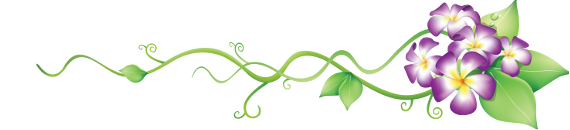 นโยบายของนายกองค์การบริหารส่วนตำบลคลองขนาก ( นายชูชาติ  อินทร์ใย ) ซึ่งได้แถลงนโยบายต่อสภาองค์การบริหารส่วนตำบลคลองขนาก เมื่อวันที่ 2 ธันวาคม 2556  ได้ให้นโยบายในการพัฒนาตำบลคลองขนาก ดังนี้ 	นโยบายข้อที่ 1  การปฏิรูปการบริหารจัดการองค์การบริหารส่วนตำบลคลองขนาก ที่มุ่งเน้นการพัฒนาศักยภาพขององค์กร  ให้สอดคล้องกับทิศทางการทำงานภายใต้หลักธรรมาภิบาล เพื่อพัฒนาไปสู่ความเป็นองค์กรที่มีความโปร่งใส และเป็นที่พึงพอใจของสังคมส่งเสริมการพัฒนาและปรับปรุงวิธีการพร้อมทั้งกระบวนการทำงานด้วยการบริหารงานเชิงรุก อย่างมีประสิทธิภาพอันก่อให้เกิดประโยชน์แก่ประชาชนโดยตรงด้วยความสะดวก รวดเร็ว และเป็นธรรมโดยทั่วถึงกันพัฒนาและยกระดับการทำงานและการให้บริการเพื่อให้เป็นองค์กรที่มีความโปร่งใสและตรวจสอบได้ทุกขั้นตอน โดยเน้นความพึงพอใจของประชาชนและสังคมโดยรวมส่งเสริม ปรับปรุงและพัฒนาระบบการบริหารงานบุคคล ตลอดจนการพัฒนาศักยภาพของบุคลากรให้มีประสิทธิภาพต่อการปฏิบัติหน้าที่ อันจะนำไปสู่ความเป็นเลิศในการบริการประชาชน๓นโยบายข้อที่ 2  ส่งเสริมการบริหารจัดการด้านสิ่งแวดล้อมที่ส่งผลต่อความยั่งยืนของท้องถิ่นพัฒนาแหล่งน้ำที่ตื้นเขินให้มีคุณประโยชน์ด้วยการขุดลอกคูคลองและกำจัดวัชพืชเพื่อเป็นแหล่งเก็บกักน้ำไว้ใช้ในฤดูแล้งศึกษาและสำรวจแหล่งน้ำธรรมชาติที่มีอยู่ในตำบลเพื่อที่จะพัฒนาและปรับปรุงให้ประชาชนสามารถใช้ประโยชน์ร่วมกันส่งเสริมการพัฒนาแหล่งน้ำให้เกิดประโยชน์เพื่อการบริโภค อุปโภคและเพื่อการเกษตรของประชาชนในระยะยาวและเกิดความยั่งยืนนโยบายข้อที่ 3  ส่งเสริมและพัฒนาการศึกษาทั้งในระบบและนอกระบบเพื่อนำไปสู่ความเป็นเลิศทางการศึกษาในระดับท้องถิ่นส่งเสริมและพัฒนาศูนย์พัฒนาเด็กเล็กให้เป็นศูนย์เด็กเล็กที่น่าอยู่และพัฒนาไปสู่ความเป็นเลิศด้านพัฒนาการเด็กในมิติต่าง ๆ สนับสนุนและส่งเสริมการจัดประสบการณ์การเรียนรู้ของเด็กเล็กในศูนย์พัฒนาเด็กเล็กที่มีอยู่ เป็นรูปแบบการบริการที่ไม่คิดมูลค่า ผู้ปกครองจะต้องไม่แบกรับภาระด้านค่าใช้จ่ายส่งเสริมสนับสนุนการจัดการศึกษาในระบบการศึกษาขั้นพื้นฐานของโรงเรียนที่มีอยู่ในเขตตำบลคลองขนากให้สามารถพัฒนาทางการเรียน การสอน ให้มีคุณภาพและประสิทธิภาพมากยิ่งขึ้นส่งเสริมและสนับสนุนการศึกษานอกระบบให้กับเยาวชน และประชาชนได้มีโอกาสเข้าศึกษาเรียนรู้โดยเฉพาะอย่างยิ่งการประสานเชื่อมโยงกับศูนย์การเรียนรู้ของตำบลและอำเภอนโยบายข้อที่ 4  ส่งเสริมการพัฒนางานทางด้านโครงสร้างพื้นฐานจัดลำดับความสำคัญในการพัฒนาโครงสร้างพื้นฐานโดยให้ประชาชนมีส่วนร่วมสนับสนุนให้ประชาชนมีส่วนร่วมในการทำแผนพัฒนาตำบล เพื่อเป็นแนวทางในการพัฒนาตำบลให้ตรงตามความต้องการของประชาชนจัดให้มีระบบไฟฟ้าสาธารณะและไฟฟ้าประจำบ้านอย่างทั่วถึงปรับปรุงเส้นทางคมนาคมให้สามารถรองรับการขยายตัวของหมู่บ้านและพื้นที่รับผิดชอบและรอยต่อระหว่างท้องถิ่น ปรับปรุงและพัฒนาระบบจำหน่ายน้ำประปาให้ทั่วถึงและเพียงพอแก่ผู้ใช้น้ำนโยบายข้อที่ 5  พัฒนาประสิทธิภาพในการส่งเสริมงานสุขภาพและสวัสดิการทางสังคม     ส่งเสริมสนับสนุนให้มีการบริการสาธารณสุขเคลื่อนที่และการบริการด้านสุขภาพในเชิงรุก ทั้งในเรื่องการป้องกันโรคติดต่อและโรคไม่ติดต่อ แต่เป็นอันตรายหรือมีผลกระทบต่อสุขภาพของประชาชน จัดให้มีบริการสาธารณสุขอย่างทั่วถึงนโยบายข้อที่ 6 พัฒนาและส่งเสริมการกีฬาและนันทนาการในระดับหมู่บ้าน ตำบล อำเภอและจังหวัดพัฒนาการกีฬาและกิจกรรมนันทนาการทุกหมู่บ้านโดยการสนับสนุนอุปกรณ์กีฬาให้แก่หมู่บ้านและเยาวชนสนับสนุนการดำเนินงานตามโครงการต้านภัยยาเสพติด๔นโยบายข้อที่ 7  ส่งเสริมสนับสนุนกิจกรรมกลุ่มสตรี เยาวชน และประชาชน ตามแนวเศรษฐกิจพอเพียงส่งเสริม สนับสนุนกิจกรรมกลุ่มสตรี เยาวชน อสม อปพร และกลุ่มอาชีพต่าง ๆ  อย่างต่อเนื่องและยั่งยืน โดยให้มีการบริหารจัดการด้วยตนเองอย่างมีประสิทธิภาพโดยยึดหลักเศรษฐกิจพอเพียงนโยบายข้อที่ 8  บำรุงรักษาศิลปะ จารีตประเพณี ภูมิปัญญาท้องถิ่นและวัฒนธรรมอันดีของท้องถิ่นส่งเสริมการทำนุบำรุงและรักษาศิลปวัฒนธรรม ขนบธรรมเนียมประเพณี และภูมิปัญญาท้องถิ่นพร้อมทั้งฟื้นฟูต่อยอดแหล่งเรียนรู้ทางวัฒนธรรม เพื่อส่งเสริมการเรียนรู้ของประชาชนโดยเฉพาะเด็กและเยาวชน  นโยบายข้อที่ 9  เสริมสร้างความสมานฉันท์และความสามัคคีของประชาชนในท้องถิ่นยุทธศาสตร์และแนวทางการพัฒนาในช่วงสามปียุทธศาสตร์ที่ 1 การพัฒนาด้านการศึกษา คุณภาพชีวิต และความเข้มแข็งของชุมชนเพิ่มช่องทางในการรับรู้ข้อมูลข่าวสารให้แก่ประชาชนการส่งเสริม สนับสนุน การเรียนรู้สร้างความเข้มแข็งของชุมชน และช่วยเหลือผู้สูงอายุและผู้ด้อยโอกาสในสังคมผลการดำเนินงานประจำปีงบประมาณ ๒๕63	การติดตามการใช้จ่ายงบประมาณตามแผนยุทธศาสตร์การพัฒนา	ในปีงบประมาณ ๒๕62  องค์การบริหารส่วนตำบลคลองขนาก ได้เริ่มดำเนินการจัดทำแผนพัฒนาสี่ปี (พ.ศ. ๒๕61 – ๒๕๖4) เป็นกรอบในการดำเนินงานและจัดสรรงบประมาณรายจ่ายประจำปี ซึ่งทุกภาคส่วนได้บรรจุโครงการพัฒนาให้สอดคล้องกับทิศทางการพัฒนาภายใต้ยุทธศาสตร์การพัฒนาทั้ง ๕ ด้าน โครงการตามแผนพัฒนาสี่ปี (พ.ศ. ๒๕61 – ๒๕๖4)  ในปี ๒๕62 มีโครงการที่บรรจุไว้ จำนวน  66 โครงการ ที่มีเป้าหมายในการดำเนินงานปี ๒๕62  จำนวน 66 โครงการ ผู้บริหารได้พิจารณาจัดสรรงบประมาณรายจ่ายประจำปี  พ.ศ. ๒๕62 และจัดทำแผนดำเนินงาน จำนวน  ๖๖ โครงการ คิดเป็นร้อยละ ๓๙.๒  ดำเนินการแล้วเสร็จจากงบประมาณรายจ่ายประจำปี จำนวน ๕๐ โครงการ คิดเป็นร้อยละ ๕๓.๑  คิดเทียบกับแผนพัฒนาสี่ปี          (พ.ศ. ๒๕6๑-๒๕๖๔) จากแผนพัฒนาสี่ปี จำนวน  ๑๖๗ โครงการ ดำเนินการแล้วเสร็จ  ๕๐ โครงการ คิดเป็นร้อยละ ๕๓.๑  จากงบประมาณที่ตั้งไว้ตามข้อบัญญัติงบประมาณรายจ่ายประจำปี ๒๕6๑ จำนวน ๒๘,๘๙๒,๐๐๐ บาท  ใช้ไป 24,793,769.16  บาท คิดเป็นร้อยละ ๘๕.๘ 		แผนพัฒนาท้องถิ่นสี่ปี (พ.ศ.๒๕6๑-๒๕๖๔)๕		โครงการที่ดำเนินการแผนพัฒนาท้องถิ่นสีปี (พ.ศ.๒๕6๑-๒๕๖๔)		โครงการตามแผนดำเนินงาน ประจำปี ๒๕63 การติดตามการใช้จ่ายงบประมาณตามแผนดำเนินการ ประจำปี ๒๕63	องค์การบริหารส่วนตำบลคลองขนาก มีโครงการในแผนดำเนินการประจำปี ๒๕63  ที่ได้รับการจัดสรรงบประมาณในปีงบประมาณ พ.ศ. ๒๕63 มีจำนวน  94 โครงการ ดำเนินการแล้วเสร็จ จำนวน  ๕๐ โครงการ โดยแยกตามแผนยุทธศาสตร์การพัฒนา ดังนี้	ผลการดำเนินงานตามแผนดำเนินงาน ประจำปี 2563๖โครงการที่ดำเนินการตามแผนดำเนินงานประจำปีงบประมาณ ๒๕63ยุทธศาสตร์การพัฒนาด้านโครงสร้างพื้นฐาน๗ยุทธศาสตร์การพัฒนาสังคมและคุณภาพชีวิต												8ยุทธศาสตร์การพัฒนาด้านเศรษฐกิจยุทธศาสตร์การพัฒนาด้านทรัพยากรธรรมชาติและสิ่งแวดล้อมยุทธศาสตร์การพัฒนาองค์กรและการบริหารบ้านเมืองที่ดี  สรุปจำนวนโครงการตามแผนพัฒนาท้องถิ่นสี่ปี ปี ๒๕๖3จัดทำงบประมาณรายจ่ายประจำปี ๒๕๖3 (แผนดำเนินงาน)คิดเป็นร้อยละ๑๖๗จำนวนโครงการตามแผนพัฒนาท้องถิ่นสี่ ปี ๒๕63ดำเนินการแล้วเสร็จตามงบประมาณรายจ่ายประจำปี ๒๕63คิดเป็นร้อยละ167จำนวนโครงการตามแผนดำเนินงาน                                                                                      ดำเนินการแล้วเสร็จคิดเป็นร้อยละยุทธศาสตร์จำนวนโครงการที่แล้วเสร็จจำนวนโครงการที่แล้วเสร็จจำนวนโครงการที่อยู่ระหว่างดำเนินการจำนวนโครงการที่อยู่ระหว่างดำเนินการจำนวนโครงการที่ยังไม่ได้เนินการจำนวนโครงการที่ยังไม่ได้เนินการจำนวนโครงการที่มีการยกเลิกจำนวนโครงการที่มีการยกเลิกจำนวนโครงการที่มีการเพิ่มเติมจำนวนโครงการที่มีการเพิ่มเติมจำนวนโครงการทั้งหมดจำนวนโครงการทั้งหมดยุทธศาสตร์จำนวนร้อยละจำนวนร้อยละจำนวนร้อยละจำนวนร้อยละจำนวนร้อยละจำนวนร้อยละ1.พัฒนาด้านโครงสร้างพื้นฐาน1869.2------27.62615.52.ด้านพัฒนาสังคมและพัฒนาคุณภาพชีวิต1952.7--25.5----3621.53. ด้านเศรษฐกิจ114.2--114.2----74.14.ด้านทรัพยากรธรรมชาติและสิงแวดล้อม444.4--------95.35.ด้านองค์กรและการบริหารจัดการบ้านเมืองที่ดี850--850----169.5รวม5053.1116.5--27.69456.2ลำดับที่โครงการ/กิจกรรมงบประมาณตามข้อบัญญัติงบประมาณที่เบิกจ่ายหมายเหตุ๑.โครงการการก่อสร้างระบบประปา หมู่ที่ 4575,000-๒.โครงการก่อสร้างกำแพงกันดิน หมู่ที่ 2223,800-๓.โครงการก่อสร้างถนนคอนกรีตเสริมเหล็ก หมู่ที่ 9278,700-4.โครงการก่อสร้างลานออกกำลังกาย หมู่ที่ 7300,000-5.โครงการขยายผิวจราจรคอนกรีตเสริมเหล็ก หมู่ที่ 113,380-6.โครงการเจาะท่อรอดระบายน้ำใต้ถนน หมู่ที่ 253,900-7.โครงการปรับปรุง/ซ่อมแซมท่อระบายน้ำ คศล. ขนาด ศก.0.60 เมตร หมู่ที่ 6224,000-โอนไปตั้งจ่ายรายการใหม่8โครงการติดตั้งโครงเหล็กตาข่ายลานกีฬา หมู่ 6182,800รายการใหม่9โครงการปรับปรุง/ซ่อมแซมถนน คสล. สายเลียบคลองนมโค-คลองไผ่งาม หมู่ที่ 736,600รายการใหม่10โครงการปรับปรุง/ซ่อมแซมผิวจราจรคอนกรีตด้วยแอสฟัสท์ติกคอนกรีต  หมู่ที่ 1274,700-11โครงการปรับปรุงต่อเติมศาลาประชาคม หมู่ที่ 679,300-12โครงการวางท่อระบายน้ำ คสล.ขนาด ศก 1.00เมตร หมู่ที่ 993,800-รวม   12   โครงการรวม   12   โครงการลำดับที่โครงการ/กิจกรรมงบประมาณตามข้อบัญญัติงบประมาณที่เบิกจ่ายหมายเหตุ1.โครงการค้นหาบำบัดฟื้นฟูผู้เสพสารเสพติด5,000-2.อุดหนุนกาชาดจังหวัดอ่างทอง5,000-3.โครงการส่งเสริมแลกเปลี่ยนศิลปวัฒนธรรมแบบบูรณาการ45,000-4.โครงการสืบสานประเพณีสงกรานต์50,000-5.อุดหนุนจัดงานวันรำลึกวีรชนแขวงเมืองวิเศษชัยชาญ50,00050,0006.เบี้ยยังชีพผู้สูงอายุ4,752,000-7.เบี้ยยังชีพผู้พิการ1,075,200-8.เบี้ยยังชีพผู้ป่วยเอดส์24,000-9.ค่าอาหารเสริมนม540,368-10.อุดหนุนค่าอาหารกลางวันสำหรับเด็กนักเรียนศูนย์พัฒนาเด็กเล็ก จำนวน 2 ศูนย์ สพฐ 2 ร.ร980,000-11.โครงการกิจกรรมวันเด็กแห่งชาติ80,000-12.โครงการส่งเสริมการเรียนรู้ด้านกีฬาและนันทนาการเด็กปฐมวัย13,000-13.โครงการวันไหว้ครู5,000-14.โครงการส่งเสริมการเรียนรู้นอกสถานศึกษา20,000-15.โครงการสนับสนุนค่าใช้จ่ายการบริหารสถานศึกษา364,060-16.โครงการป้องกันและลดอุบัติเหตุทางถนน30,000-17.โครงการป้องกันและลดอุบัติเหตุในช่วงเทศกาล20,000-18.โครงการสืบสานประเพณีเข้าพรรษา60,000-19.โครงการควบคุมและป้องกันโรคไข้เลือดออก20,000-20.โครงการควบคุมและป้องกันโรคติดต่อ10,000-21.โครงการพระราชดำริสาธารณสุข140,000-22.โครงการสัตว์ลอดโรคคนปลอดภัยจากโรคพิษสุนัขบ้าฯ40,000-23.โครงการฝึกทักษะมัคคุเทศน้อยนักข่าวจิ๋ว25,000-24.โครงการอุดหนุนจ้างบุคลากรทางการศึกษา84,00025.โครงการฝึกทักษะการว่ายน้ำขั้นพื้นฐาน50,000-26.โครงการกิจกรรมทางการศึกษาเผยแพร่ผลงานการปฏิบัติการศูนย์พัฒนาเด็กเล็ก 2 ศูนย์20,000-27.โครงการฝึกทักษะภาษาอังกฤษและความรู้สู่ประชาคมอาเซียน50,000-รวม   27   โครงการรวม   27   โครงการลำดับที่โครงการ/กิจกรรมงบประมาณตามข้อบัญญัติงบประมาณที่เบิกจ่ายหมายเหตุ1โครงการส่งเสริมศักยภาพกลุ่มอาชีพ20,000-2โครงการสนับสนุนการจัดทำแผนชุมชน10,000-รวม  2 โครงการ30,000-ลำดับที่โครงการ/กิจกรรมงบประมาณตามข้อบัญญัติงบประมาณที่เบิกจ่ายหมายเหตุ1.โครงการสร้างจิตสำนึกในการคัดแยกขยะ40,000-รวม   1   โครงการรวม   1   โครงการลำดับที่โครงการ/กิจกรรมงบประมาณตามข้อบัญญัติงบประมาณที่เบิกจ่ายหมายเหตุ1โครงการประชาสัมพันธ์ข้อมูลข่าวสารแก่ประชาชน113,480-2โครงการปกป้องสถาบันสำคัญของชาติ10,000-3.โครงการประชาสัมพันธ์การบริหารจัดการ อบต.50,000-4.เงินอุดหนุนจัดงานรัฐพิธี 25 ก.คและ3 มิ.ย.5,0005.โครงการฝึกอบรมคุณธรรมจริยธรรม10,000-6.สมทุบกองทุนบำเหน็จบำนาญข้าราชการท้องถิ่น155,645155,6457.โครงการฝึกอบรมสัมมนาศึกษาดูงานฯ200,000-8.อุดหนุนศูนย์ช่วยเหลือประชาชน อำเภอ15,0009.โครงการจัดทำป้ายประชาสัมพันธ์การชำระภาษี5,00010.โครงการจัดเก็บภาษีเคลื่อนที่3,000-11.โครงการอบรมการปฏิบัติงานตาม พรบ.ข้อมูลข่าวสารราชการฯ10,00012.โครงการเลือกตั้งท้องถิ่นทุกระดับ200,000-13.โครงการจัดทำแผนที่ภาษีและทะเบียนทรัพย์สิน100,000-14.โครงการจัดทำผังเมืองรวม10,000-15.ค่าออกแบบงานก่อสร้าง112,50016.โครงการเสริมสร้างความรู้เกี่ยวกับการปกครองระบบประชาธิปไตย10,000-17.โครงการจัดทำแผนพัฒนาท้องถิ่น15,000-18.โครงการก่อสร้างสนามเด็กเล่นสร้างปัญญา100,00019.เงินสำรองจ่าย250,000-20.เงินสมทบกองทุนประกันสังคม120,000-21.รายจ่ายตามข้อผูกพัน สปสช. กองทุนสวัสดิการ183,59022.สมทบกองทุนเงินทดแทน30,000-23.จัดซื้อกล้องถ่ายภาพระบบดิจิตอล19,300-24.จัดซื้อเครื่องดูดฝุ่น14,000-25.จัดซื้อคอมพิวเตอร์แท๊ปเล็ต20,00026.โครงการฝึกอบรมชุดปฎิบัติการจิตอาสาภัยพิบัติ100,000รายการใหม่27.โครงการปรับปรุงภูมิทัศน์เพื่อเฉลิมพระเกียรติรัชกาลที่1035,000รายการใหม่28.จัดซื้อตูกระจกบานเลื่อนขนาด 4 ฟุต 2 ตู้9,000รายการใหม่29.จัดซื้อโต๊ะทำงานเหล็ก ขนาด 4ฟุต พร้อมกระจก5,900รายการใหม่30.จัดซื้อเก้าอี้สำนักงาน 2,800รายการใหม่31.จัดซื้อคอมพิวเตอร์สำหรับประมวลผลพร้อมติดตั้งโปรแกรมระบบปฎิบัติการ 33,800รายการใหม่32.จัดซื้อเครื่องปริ๊นเตอร์แบบฉีดหมึกพร้อมติดตั้งถังหมึกพิมพ์ สำหรับกระดาษ A36,300รายการใหม่33.จัดซื้อเครื่องสำรองไฟฟ้าขนาด 800 VA2,500รายการใหม่34.จัดซื้อเครื่องปริ๊นเตอร์แบบฉีดหมึกพร้อมติดตั้งถังหมึกพิมพ์4,300รายการใหม่35.จัดซื้อเครื่องปริ๊นเตอร์แบบฉีดหมึกพร้อมติดตั้งถังหมึกพิมพ์4,300-36.จัดซื้อเครื่องคอมพิวเตอร์โน๊ตบุ๊กพร้อมชุดลงโปรแกรมระบบปฏิบัติการสำหรับเครื่องคอมพิวเตอร์19,80037.จัดซื้อเครื่องคอมพิวเตอร์โน๊ตบุ๊กพร้อมชุดลงโปรแกรมระบบปฏิบัติการสำหรับเครื่องคอมพิวเตอร์19,800-38.จัดซื้อเก้าอี้แบบพนักพิง 3,900รวม   38   โครงการรวม   38   โครงการ12,051,73110,532,687.